                                                       Пояснительная записка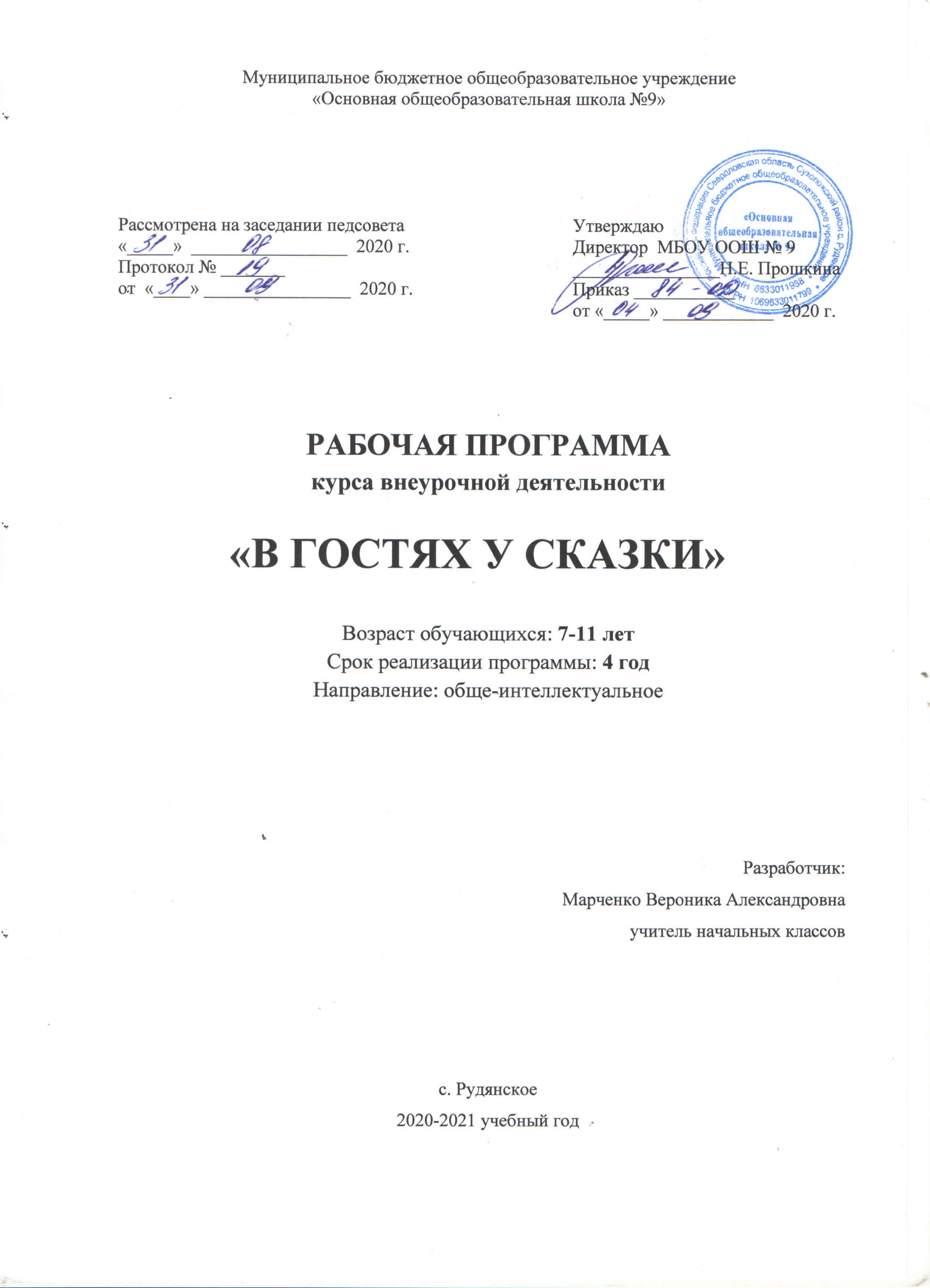     Программа внеурочной деятельности по обще-интеллектуальному направлению «В гостях у сказки» составлена в соответствии с требованиями федерального государственного образовательного стандарта начального общего образования.  Программа внеурочной деятельности «В гостях у сказки» (далее- программа внеурочной деятельности) способствует расширению читательского пространства, реализации дифференцированного обучения и развитию индивидуальных возможностей каждого ребёнка, воспитанию обучающегося-читателя.  Занятия помогут решать задачи эмоционального, творческого, литературного, интеллектуального развития ребёнка, а также проблемы нравственно-этического воспитания, так как чтение для ребёнка — и труд, и творчество, и новые открытия, и удовольствие, и самовоспитание.Главные цели программы внеурочной деятельности:— создание на практике условий для развития читательских умений и интереса к чтению книг;— расширение литературно-образовательного пространства обучающихсяначальных классов;— формирование личностных, коммуникативных, познавательных и регулятивных учебных умений.  Преемственность программы внеурочной деятельности с основным курсом литературного чтения позволяет от класса к классу проводить системную работу по интеллектуальному развитию и обогащению читательского опыта обучающегося. Программа внеурочной деятельности способствует овладению обучающимся универсальными учебными действиями (познавательными, коммуникативными, регулятивными, личностными) и читательскими умениями. Формы организации занятий могут быть различными: литературные игры, конкурсы-кроссворды, библиотечные уроки, путешествия по страницам книг, проекты, встречи с писателями своего края, уроки-спектакли и т. д.  Содержание занятий программы внеурочной деятельности «В гостях у сказки» создаёт условия для углубления знаний, полученных на уроках литературного чтения, и применения их в самостоятельной читательской деятельности. На занятиях предполагается практическая работа с разными типами книг, детскими периодическими и электронными изданиями. Кроме того, программа предполагает расширение читательского интереса от жаров произведений устного народного творчества до литературных произведений детских писателей 19-20 веков.  Место  внеурочной деятельности «В гостях у сказки» в учебном плане.Программа внеурочной деятельности «В гостях у сказки» рассчитана на 4 года, всего 135 часов, из них в 1 классе- 33 часа; во 2- 4 классах- по 34 часа в каждом классе. Занятия проводятся 1 раз в неделю в рамках обще-интеллектуального направления.Ценностные ориентиры содержания внеурочной деятельности «В гостях у сказки».Ценность жизни – признание человеческой жизни величайшей ценностью, что реализуется в отношении к другим людям и к природе.Ценность добра – направленность на развитие и сохранение жизни через сострадание и милосердие как проявление любви.Ценность свободы, чести и достоинства как основа современных принципов и правил межличностных отношений.Ценность природы Любовь к природе – это и бережное отношение к ней как среде обитания человека, и переживание чувства её красоты, гармонии, совершенства. Воспитание любви и бережного отношения к природе через тексты художественных и научно-популярных произведений литературы.Ценность красоты и гармонии – основа эстетического воспитания через приобщение ребёнка к литературе как виду искусства. Это ценность стремления к гармонии, к идеалу.Ценность истины – это ценность научного познания как части культуры человечества, проникновения в суть явлений, понимания закономерностей, лежащих в основе социальных явлений, познание как ценность.Ценность семьи. Семья – первая и самая значимая для развития социальная и образовательная среда. Содержание курса способствует формированию эмоционально-позитивного отношения к семье, близким, чувства любви, благодарности, взаимной ответственности.Ценность труда и творчества. Труд – естественное условие человеческой жизни, состояние нормального человеческого существования. Особую роль в развитии трудолюбия ребёнка играет его учебная деятельность. В процессе её организации средствами учебного пред- мета у ребёнка развиваются организованность, целеустремлённость, ответственность, самостоятельность.Ценность гражданственности – осознание себя как члена общества, народа, представителя страны, государства; чувство ответственности за настоящее и будущее своей страны. Привитие через содержание предмета интереса к своей стране: её истории, языку, культуре, её жизни и её народу.Ценность патриотизма. Любовь к России, активный интерес к её прошлому и настоящему, готовность служить ей.Ценность человечества. Осознание ребёнком себя не только гражданином России, но и частью мирового сообщества, для существования и прогресса которого необходимы мир, сотрудничество, толерантность, уважение к многообразию иных культуры.  Содержание программы внеурочной деятельности «В гостях у сказки» создаёт возможность для воспитания грамотного и заинтересованного читателя, знающего литературу своей страны и готового к восприятию культуры и литературы народов других стран.Обучающийся -читатель овладевает основами самостоятельной читательской деятельности.В процессе общения с книгой развиваются память, внимание, воображение.Программа  внеурочной деятельности — это создание условий для использованияполученных знаний и умений на уроках литературного чтения для самостоятельного чтения и работы с книгой.Содержание занятий поможет обучающемуся общаться с детскими книгами:рассматривать, читать, получать необходимую информацию о книге как из её аппарата (совокупность материалов, дополняющих и поясняющих основной текст: титульный лист, введение, предисловие и прочее), так и из других изданий (справочных, энциклопедических).В программу включены занятия библиографического характера, которые познакомят начинающего читателя с авторами детских книг, обогатят его читательский опыт и эрудицию.Личностные, метапредметные и предметные результаты освоения программы.В результате освоения программы курса внеурочной деятельности «В гостях у сказки» формируются следующие предметные умения, соответствующие требованиям федерального государственного образовательного стандарта начального общего образования (далее- Стандарта):— осознавать значимость чтения для личного развития;— формировать потребность в систематическом чтении;— использовать разные виды чтения (ознакомительное, изучающее, выборочное, поисковое);— уметь самостоятельно выбирать интересующую литературу;— пользоваться справочными источниками для понимания и получения дополнительной информации.Регулятивные УУД:— уметь работать с книгой, пользуясь алгоритмом учебных действий;— уметь самостоятельно работать с новым произведением;— уметь работать в парах и группах, участвовать в проектной деятельности, литературных играх;— уметь определять свою роль в общей работе и оценивать свои результаты.Познавательные УУД:— прогнозировать содержание книги до чтения, используя информацию из аппарата книги;— отбирать книги по теме, жанру и авторской принадлежности;— ориентироваться в мире книг (работа с каталогом, с открытым библиотечным фондом);— составлять краткие аннотации к прочитанным книгам;— пользоваться словарями, справочниками, энциклопедиями.Коммуникативные УУД:— участвовать в беседе о прочитанной книге, выражать своё мнение и аргументировать свою точку зрения;— оценивать поведение героев с точки зрения морали, формировать свою этическую позицию;— высказывать своё суждение об оформлении и структуре книги;— участвовать в конкурсах чтецов и рассказчиков;— соблюдать правила общения и поведения в школе, библиотеке, дома и т. д.Календарно-тематическое планирование№ п/пТемаДатаКоличество часовСказки Отечественных писателей» 15чСказки Отечественных писателей» 15чСказки Отечественных писателей» 15чСказки Отечественных писателей» 15ч1.Д.Н. Мамин-Сибиряк «Сказка про храброго зайца – длинные уши, косые глаза, короткий хвост».12.Д.Н. Мамин-Сибиряк «Сказка про храброго зайца – длинные уши, косые глаза, короткий хвост».13.С.Т. Аксаков «Аленький цветочек»14.С.Т. Аксаков «Аленький цветочек»15.Е.Л. Шварц «Сказка о потерянном времени»16.Е.Л. Шварц «Сказка о потерянном времени»17.П.П. Бажов «Малахитовая шкатулка»18.П.П. Бажов «Малахитовая шкатулка»19.С.Л. Прокофьев «Лоскутик и Облако»110.А.Н. Толстой «Золотой ключик или приключения Буратино»111.А.Н. Толстой «Золотой ключик или приключения Буратино»1Э.Успенский «Трое из Простоквашино»112.Э.Успенский «Трое из Простоквашино»113.Э.Успенский «Трое из Простоквашино»114.Н.Н. Носов «Большая книга Незнайки»115.Н.Н. Носов «Большая книга Незнайки»1«Сказки народов мира» «Сказки народов мира» «Сказки народов мира» «Сказки народов мира» 16.Татарская сказка «Три сестры»117.Татарская сказка «Три сестры»118.Алтайская сказка «Семь братьев»119.Башкирская сказка «Ленивая девочка»120.Бурятская сказка «Хитрый кот»121.Бурятская сказка «Как собака нашла себе хозяина-друга»122.«Моя любимая сказка народов мира»123.Сказочная викторина124.Армянская сказка «Богач и бедняк»125.Нанайская сказка «Айога»126.Белорусская сказка «Как мужик царского генерала проучил»127.Грузинская сказка «Лиса и медведь»128.Румынская сказка « Молодость без старости и жизнь без смерти»129.Английская сказка « Орел в голубином гнезде»130.Ингушская сказка «Сон или сказка?»131.Болгарская сказка «Старик, старуха и луна»132.Восточная сказка «Сказка об умном враче»133.Сказочная викторина134Итоговое занятие «Праздник сказок»1Всего:34 часа